Отчет о проведении открытого мероприятия по теме: «Практикум для педагогов по  развитию эмпатийного взаимодействия»111.04.2016г. в МБДОУ «ЦРР- д/с №1 «Аист» прошло открытое мероприятие для педагогического коллектива «Практикум для педагогов по  развитию эмпатийного взаимодействия».Мероприятие проходило в игровой форме, что  способствовало развитию более высокого уровня эмпатии у педагогов.С педагогами были проведены игры и упражнения наосознание личностных особенностей, возможностей.Была проведена подвижная игра «Коридор доверия», которую легко можно применять с детьми любого дошкольного возраста с целью формирования доверительных и доброжелательных эмоций.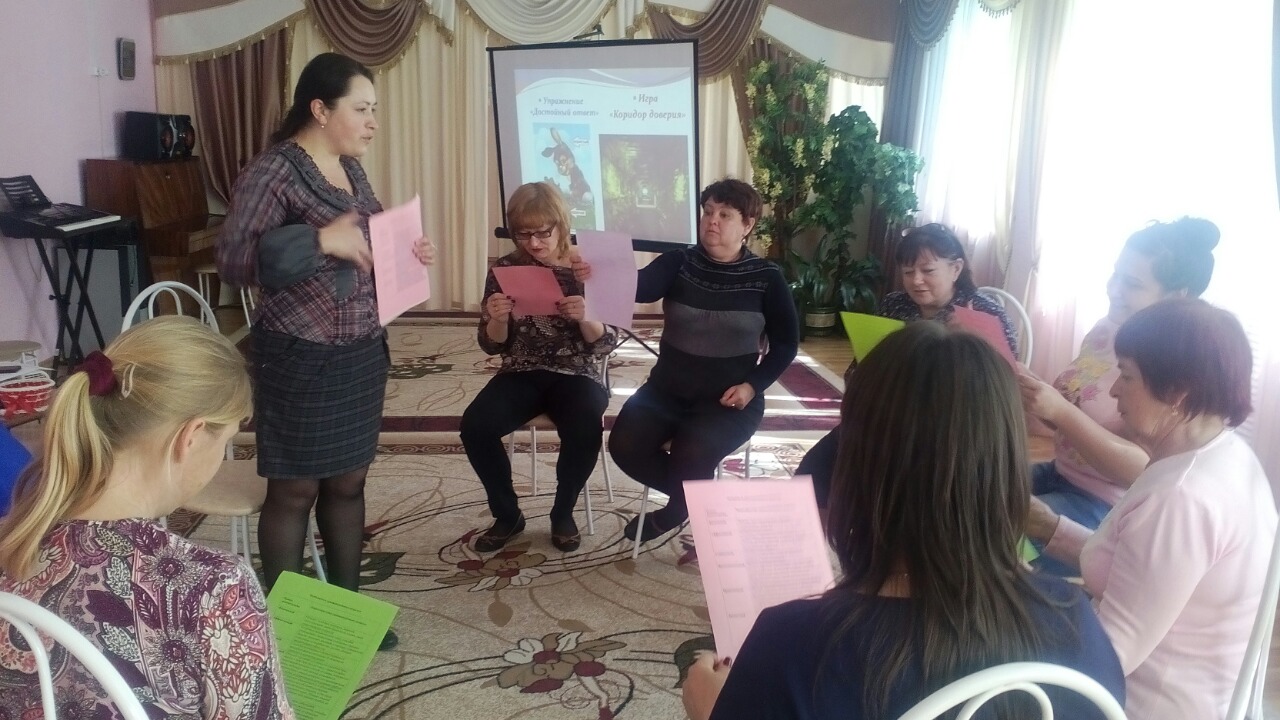 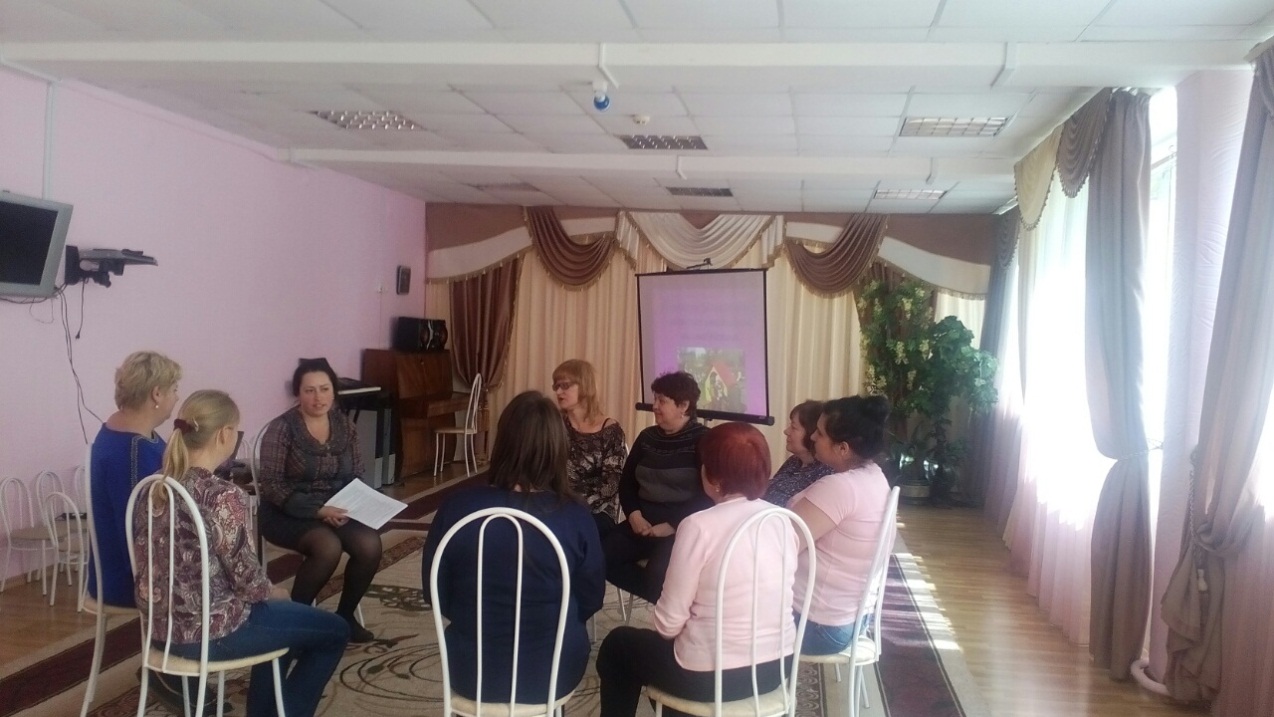 